Manuscript Title (16 Font Size) (<9 words)First Writer1, Second Writer2, Jonson K3* (12 Font Size)1, 2Department, affiliation, Country, Email, Phone (10 Font Size, Italic)3 Dept. of primary health care, Oxford University, USA, remsan@gmail.com, 09547823171(10 Font Size, Italic)*Corresponding authorAbstract (Includes Objective, Materials and Methods, Results and Conclusion) (<300 words)The abstract be supposed to review the content of the manuscript. Aim to remain the abstract below 300 text words. Do not make references, abbreviated words, and equations in the abstract. The journal will be published from the same sized copy submitted by you. The title be supposed to appear on a separate page which be supposed to then follow by the writer's name and the institution name and address by indicating suitable superscripts. Title page be supposed to contain the title of the manuscript in bold face, title case (22 font size, lower case), the names of the writers in normal face (12 font size,lower case, bold) followed by the afilation address in normal face lower case (font size 10). An asterisk (*) should be placed after the corresponding writer's name as superscript whose E-mail id, fax, telephone number can be given at the bottom left corner of the title. Corresponding writer has the responsibility to make sure that all Co writers are responsive and consent the contents of the manuscript. This will enable us to keep uniformity in the final printed copies of the journal. Please keep in mind that the manuscript you arrange will be photographed and printed as it is received. (12 Font Size) Keywords: Baker's Yeast, Cow Milk, Carrageenan, Leptadenia reticulata, Turpentine Oil (<6 words)Biography (presenter / register details only, If more than one register / presenter in the same title submit separate abstract of each person, separate by each contribution ex., part-1,2,3..) (<180 words)Deanna Mulvihill has her expertise in evaluation and passion in improving the health and wellbeing. Her open and contextual evaluation model based on responsive constructivists creates new pathways for improving health care. She has built this model after years of experience in research, evaluation, teaching and administration both in hospital and education institutions.(About education, experience, no. of publications, achievements, awards, etc.,)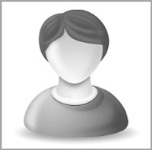 Dr. Deanna MulvihillProfessor, Department of primary health care,  University of Oxford, England, UKdrdeannaphd@gmail.com, 09547823171.Notes: